ROMANTIIKKA KUUNNELTAVAT KAPPALEETJohannes Brahms - Lullaby eli KehtolauluJohannes Brahms, Unkarilainen tanssi nro 5Wagner, Valkyyrien ratsastusFranz Schubert - Ave mariaFranz Schubert - SerenadeLiszt - Unkarilainen rapsodia nro 2.Georges Bizet - Carmen osa Habanera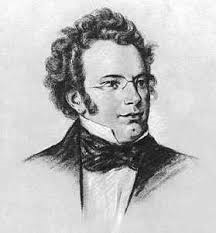 Georges Bizet - Carmen osa Habanera laulettunaRimski-Korsakov - Kimalaisen lento ( Flight of the Bumble Bee)Melko näppäräsorminen kaveri... Edvard Grieg - Peer Gÿnt osa Vuorenkuninkaan luolassa